 		Volunteer Information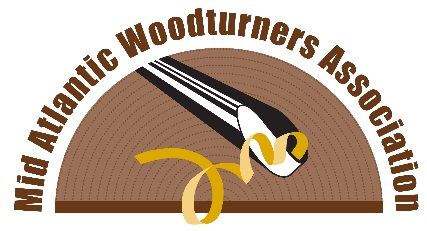 		Mid Atlantic Symposium		September 24-25, 2016		Lancaster, PA		www.mawts.comThis form is intended to gather information from those who are interested in volunteering their time and energy in support of the 2016 symposium.  Some tasks will be needed in advance and following the event and some at the time of the event, and these volunteer efforts are essential to the success of the symposium.   There will be a need for approximately 75 volunteers in various areas, and we will do our best to match your interest with the need. Thank you for volunteering.Name________________________________________________________________________________Address______________________________________________________________________________City______________________ State_________ Zip_________Phone (H) (W) (Cell) ____________________________________________________________________Email (please print neatly) _______________________________________________________________Club affiliation- Please list all AAW chapters you belong to: _____________________________________Indicate areas for which you wish to volunteer:___ Registration desk/ greeting	      ___ Demo Room monitor / assistant     ___ Instant Gallery monitor___ Video Equipment operator  * Note- this will require some advance training and a specific time commitment.  Prior experience is desirable.___ Demonstrator hosting (Transportation to and from airport) – Friday, Sunday, possibly Monday___ Equipment pick up and delivery- Thursday or Friday.  Return after event- Sunday / Monday___ Demo room set up- Friday___ Assist vendors on arrival (Friday)___ Banquet / Auction assistance___ Other items during event days (not specified)___ Other items in advance (not specified)Please complete the above and submit to:Larry Sherman, 480 New Holland Avenue, Suite 6204, Lancaster, PA 17602Or- fax to 717-560-8885Or- scan and email to Lsherman120@gmail.com